M E G H Í V ÓTótvázsony Község Önkormányzata nevében tisztelettel meghívom a Képviselő-testület  nyilvános ülésére, melyre 2019. november 27-én (szerdán) 18.30 órai kezdettel kerül sor.Az ülés helyszíne: Tótvázsony, tanácsterem (8246 Tótvázsony, Magyar u. 101.)Napirendje:Tótvázsony Község Önkormányzatának a község településképének védelméről szóló rendelet elfogadásaElőterjesztő: Sipos Ferenc polgármester, Bárány Péter jegyzőTótvázsony Község Önkormányzata szociális ellátásokról szóló rendeletének módosításaElőterjesztő: Sipos Ferenc polgármester, Bárány Péter jegyzőHelyi adó rendeletek felülvizsgálata Előterjesztő: Sipos Ferenc polgármester, Bárány Péter jegyzőTótvázsonyi Közös Önkormányzati Hivatal Etikai szabályzatának elfogadásaElőterjesztő: Sipos Ferenc polgármester, Bárány Péter jegyzőA Tótvázsonyi Közös Önkormányzati Hivatal Szervezeti és Működési Szabályzatának elfogadásaElőterjesztő: Sipos Ferenc polgármester, Bárány Péter jegyzőJavaslat a 2020. évi belső ellenőrzési terv elfogadásáraElőterjesztő: Sipos Ferenc polgármester, Bárány Péter jegyzőDöntés a 2020. éves belső ellenőrzési feladatok ellátására beérkezett árajánlat elfogadásáról Előterjesztő: Sipos Ferenc polgármester, Bárány Péter jegyzőVeszprémi Kistérség Többcélú Társulása Társulási Megállapodás módosításának elfogadásaElőterjesztő: Sipos Ferenc polgármesterNefelejcs Alapítvány támogatási kérelmének elbírálása      Előterjesztő: Sipos Ferenc polgármesterŐszidő nyugdíjas Egyesület támogatási kérelmének elbírálásaElőterjesztő: Sipos Ferenc polgármesterKözszolgálati szabályzatEgyéb aktuális ügyekZárt ülésTótvázsony, 2019.  november 20.Tisztelettel:	Sipos Ferenc s.k.	polgármesterTÓTVÁZSONYKÖZSÉG ÖNKORMÁNYZATA8246 Tótvázsony, Magyar u. 101.Telefon: 06-20/313-2126E-mail: polgarmester@totvazsony.hu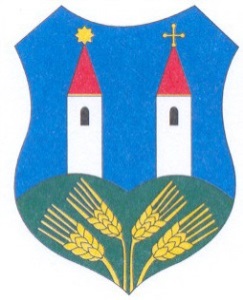 